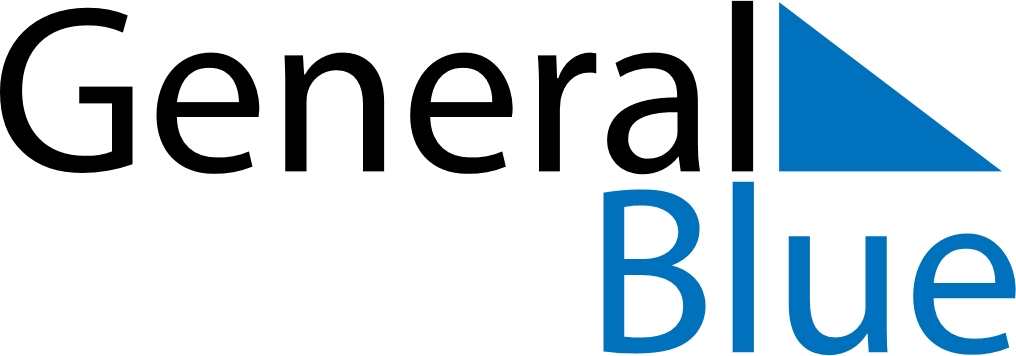 July 2024July 2024July 2024July 2024July 2024July 2024Huskvarna, Joenkoeping, SwedenHuskvarna, Joenkoeping, SwedenHuskvarna, Joenkoeping, SwedenHuskvarna, Joenkoeping, SwedenHuskvarna, Joenkoeping, SwedenHuskvarna, Joenkoeping, SwedenSunday Monday Tuesday Wednesday Thursday Friday Saturday 1 2 3 4 5 6 Sunrise: 4:06 AM Sunset: 10:06 PM Daylight: 17 hours and 59 minutes. Sunrise: 4:07 AM Sunset: 10:05 PM Daylight: 17 hours and 57 minutes. Sunrise: 4:08 AM Sunset: 10:05 PM Daylight: 17 hours and 56 minutes. Sunrise: 4:10 AM Sunset: 10:04 PM Daylight: 17 hours and 54 minutes. Sunrise: 4:11 AM Sunset: 10:03 PM Daylight: 17 hours and 52 minutes. Sunrise: 4:12 AM Sunset: 10:02 PM Daylight: 17 hours and 50 minutes. 7 8 9 10 11 12 13 Sunrise: 4:13 AM Sunset: 10:01 PM Daylight: 17 hours and 48 minutes. Sunrise: 4:14 AM Sunset: 10:00 PM Daylight: 17 hours and 45 minutes. Sunrise: 4:16 AM Sunset: 9:59 PM Daylight: 17 hours and 43 minutes. Sunrise: 4:17 AM Sunset: 9:58 PM Daylight: 17 hours and 40 minutes. Sunrise: 4:19 AM Sunset: 9:57 PM Daylight: 17 hours and 38 minutes. Sunrise: 4:20 AM Sunset: 9:56 PM Daylight: 17 hours and 35 minutes. Sunrise: 4:22 AM Sunset: 9:54 PM Daylight: 17 hours and 32 minutes. 14 15 16 17 18 19 20 Sunrise: 4:23 AM Sunset: 9:53 PM Daylight: 17 hours and 29 minutes. Sunrise: 4:25 AM Sunset: 9:52 PM Daylight: 17 hours and 26 minutes. Sunrise: 4:27 AM Sunset: 9:50 PM Daylight: 17 hours and 23 minutes. Sunrise: 4:28 AM Sunset: 9:49 PM Daylight: 17 hours and 20 minutes. Sunrise: 4:30 AM Sunset: 9:47 PM Daylight: 17 hours and 16 minutes. Sunrise: 4:32 AM Sunset: 9:45 PM Daylight: 17 hours and 13 minutes. Sunrise: 4:34 AM Sunset: 9:44 PM Daylight: 17 hours and 9 minutes. 21 22 23 24 25 26 27 Sunrise: 4:36 AM Sunset: 9:42 PM Daylight: 17 hours and 6 minutes. Sunrise: 4:37 AM Sunset: 9:40 PM Daylight: 17 hours and 2 minutes. Sunrise: 4:39 AM Sunset: 9:38 PM Daylight: 16 hours and 59 minutes. Sunrise: 4:41 AM Sunset: 9:36 PM Daylight: 16 hours and 55 minutes. Sunrise: 4:43 AM Sunset: 9:35 PM Daylight: 16 hours and 51 minutes. Sunrise: 4:45 AM Sunset: 9:33 PM Daylight: 16 hours and 47 minutes. Sunrise: 4:47 AM Sunset: 9:31 PM Daylight: 16 hours and 43 minutes. 28 29 30 31 Sunrise: 4:49 AM Sunset: 9:29 PM Daylight: 16 hours and 39 minutes. Sunrise: 4:51 AM Sunset: 9:26 PM Daylight: 16 hours and 35 minutes. Sunrise: 4:53 AM Sunset: 9:24 PM Daylight: 16 hours and 31 minutes. Sunrise: 4:55 AM Sunset: 9:22 PM Daylight: 16 hours and 27 minutes. 